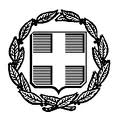 ΕΛΛΗΝΙΚΗ ΔΗΜΟΚΡΑΤΙΑΥΠΟΥΡΓΕΙΟ ΟΙΚΟΝΟΜΙΚΩΝΝίκης 5-710563 ΑθήναΓΡΑΦΕΙΟ ΤΥΠΟΥ 			 		 e-mail: press@minfin.grΚυριακή, 5 Δεκεμβρίου 2021Δελτίο ΤύπουΣυμμετοχή του Υπουργού Οικονομικών κ. Χρήστου Σταϊκούραστις συνεδριάσεις του Eurogroup και του Ecofin στις Βρυξέλλεςκαι συνάντηση με τον Πρόεδρο του Eurogroup κ. Paschal DonohoeΟ Υπουργός Οικονομικών κ. Χρήστος Σταϊκούρας μεταβαίνει αύριο, Δευτέρα στις Βρυξέλλες, προκειμένου να συμμετάσχει στις συνεδριάσεις του Eurogroup και του Ecofin.Ειδικότερα, αύριο το μεσημέρι ο κ. Σταϊκούρας θα έχει κατ’ ιδίαν συνάντηση με τον Πρόεδρο του Eurogroup κ. Paschal Donohoe.Στη συνέχεια, ο Υπουργός Οικονομικών θα συμμετάσχει στη συνεδρίαση του Eurogroup, όπου, μεταξύ άλλων, θα συζητηθεί η 12η Έκθεση Αξιολόγησης των ευρωπαϊκών θεσμών για την Ελλάδα, η οποία ολοκληρώθηκε επιτυχώς πριν από περίπου δύο εβδομάδες.Οι Υπουργοί Οικονομικών της Ευρωζώνης θα συζητήσουν επίσης τις εκθέσεις μετα-προγραμματικής εποπτείας της Πορτογαλίας, της Κύπρου, της Ισπανίας και της Ιρλανδίας, τα συμπεράσματα της έκθεσης του Διεθνούς Νομισματικού Ταμείου για την ευρωζώνη, στο πλαίσιο του άρθρου 4, καθώς και την πρόταση της Ευρωπαϊκής Επιτροπής σχετικά με τις συστάσεις για την οικονομική πολιτική της Ευρωζώνης το 2022. Ακόμη, προβλέπεται να εξεταστεί η οικονομική και δημοσιονομική κατάσταση της Ευρωζώνης, επί τη βάσει των Προσχεδίων Προϋπολογισμού που έχουν καταθέσει τα κράτη-μέλη για το προσεχές έτος. Επιπροσθέτως, θα συμφωνηθεί το πρόγραμμα εργασιών του Eurogroup για το 1ο εξάμηνο του 2022.Μετά τη συνεδρίαση, οι Υπουργοί Οικονομικών της Ευρωζώνης θα έχουν την ευκαιρία να βγάλουν ειδική οικογενειακή φωτογραφία, ενόψει της συμπλήρωσης – την 1η Ιανουαρίου 2022 – 20 χρόνων από την κυκλοφορία των χαρτονομισμάτων και κερμάτων του ευρώ.Θα ακολουθήσει δείπνο που θα παραθέσει ο Πρόεδρος του Eurogroup στους Υπουργούς Οικονομικών, ενόψει του προσεχούς Ευρωπαϊκού Συμβουλίου και του νέου έτους.Μεθαύριο, Τρίτη, ο κ. Σταϊκούρας θα συμμετάσχει στη συνεδρίαση του Ecofin, στην οποία, σύμφωνα με την ημερήσια διάταξη, οι Υπουργοί Οικονομικών της Ευρωπαϊκής Ένωσης θα κληθούν να εγκρίνουν γενική προσέγγιση σχετικά με την επικαιροποίηση των κανόνων για μειωμένους συντελεστές ΦΠΑ, θα ενημερωθούν για την πρόοδο επί της νομοθετικής δέσμης μέτρων προσαρμογής στον στόχο για μείωση των εκπομπών αερίων του θερμοκηπίου κατά τουλάχιστον 55% έως το 2030 (“Fit for 55”), σχετικά με τα μέτρα ενίσχυσης της τραπεζικής ένωσης και την καταπολέμηση της νομιμοποίησης εσόδων από παράνομες δραστηριότητες, ενώ θα προβούν και σε μια πρώτη ανταλλαγή απόψεων σχετικά με τη νομοθετική δέσμη για την ένωση κεφαλαιαγορών, την οποία θα παρουσιάσει η Ευρωπαϊκή Επιτροπή. Τέλος, θα συζητηθεί η φθινοπωρινή δέσμη μέτρων που παρουσίασε πρόσφατα η Ευρωπαϊκή Επιτροπή στο πλαίσιο του Ευρωπαϊκού Εξαμήνου.